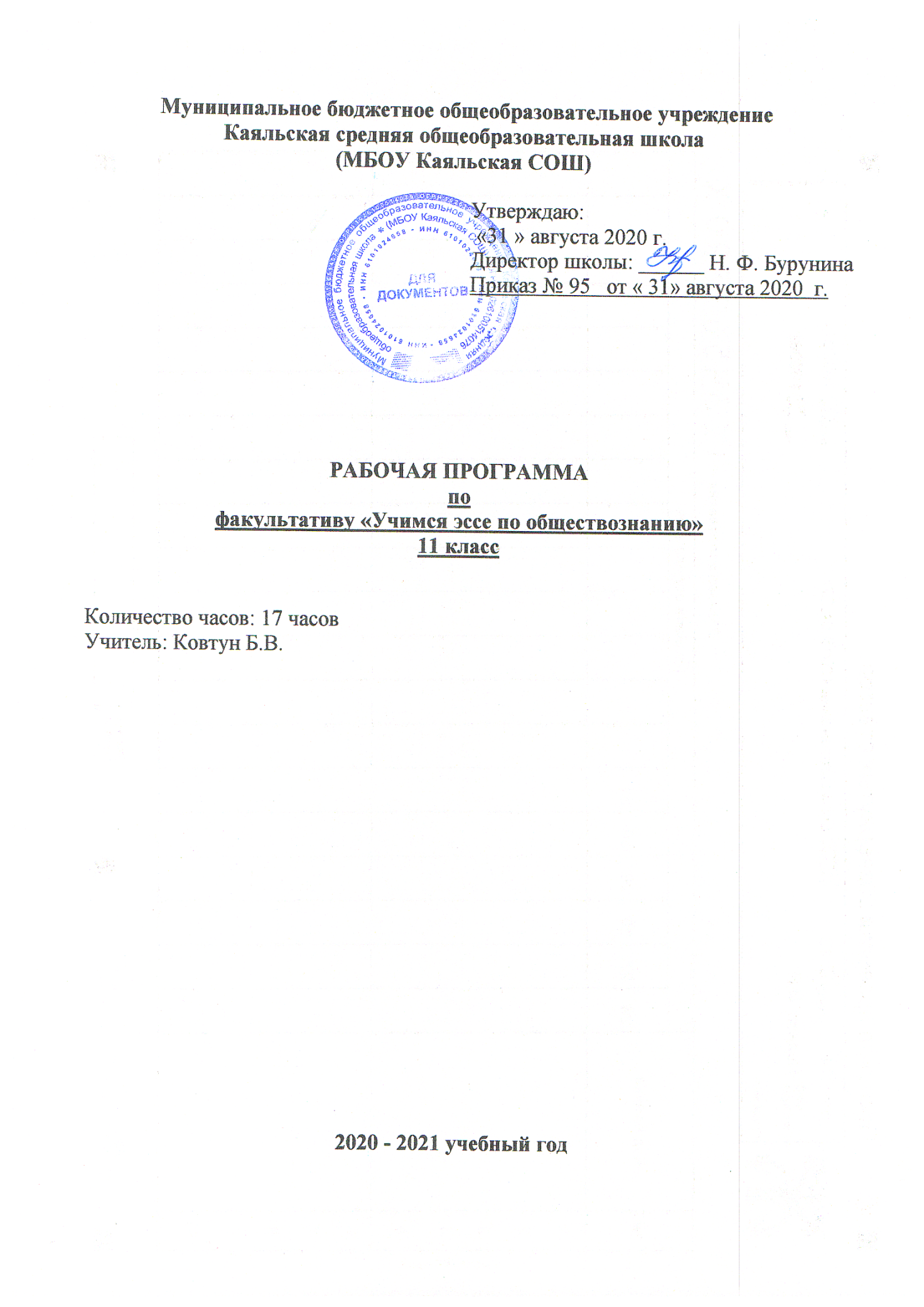 1. Пояснительная записка.Элективный курс «Учимся писать эссе по обществознанию» для 11 класса основной школы направлен на реализацию нового содержания обществоведческого образования. Курс является интегративным, т.е. включает знания различных общественных наук (социологии, экономической теории, политологии, правоведения, психологии, этики) в адаптированной для учеников 11 класса педагогически целесообразной форме.   Нормативно правовые документы, на основе которых разработана данная программаФедеральный закон от 29.12.2012 №273-ФЗ «Об образовании в Российской Федерации»Устав Муниципального бюджетного общеобразовательного учреждения Каяльской средней общеобразовательной школы.Образовательная программа среднего общего образования Муниципального бюджетного общеобразовательного учреждения Каяльской средней общеобразовательной школы.Положение о рабочей программе учителя МБОУ Каяльской СОШ.Учебный план МБОУ Каяльской СОШ на 2020-2021 учебный год.Календарный учебный график МБОУ Каяльской СОШ на 2020-2021 учебный год.Цель курса: формировать более глубокие представления о базовых обществоведческих понятиях, закономерностях, взаимосвязях.Задачи курса:     - способствовать улучшению усвоения и углублению знаний учащимися курса «Обществознание»  в соответствии с современными требованиями к Государственной итоговой аттестации в форме ЕГЭ;     -  стимулировать познавательную активность и интерес учеников к предмету, в том числе в контексте выбора ими социально – гуманитарного профиля для дальнейшего обучения;     -  отработка умения получать социальную информацию из разнообразных источников и ориентироваться в ней, в том числе для решения задач познавательного и практического характера;     - содействовать воспитанию свободной и ответственной личности ученика, её социализации в современных  условиях.Элективный курс рассчитан на 16 учебных часа и включает  3 тем, охватывающих как общую характеристику современного общества как целостной динамично развивающейся системы, так и изучение отдельных аспектов его социальной, экономической, политической, духовной подсистем. Содержание курса, прежде всего, ориентировано на те темы и вопросы, которые присутствуют в едином государственном экзамене. При этом большое внимание уделяется практической работе с различными источниками права, с дополнительной литературой по предмету. Предполагаются разнообразные формы работы: лекционные занятия, семинары, урок – диспут, комбинированные уроки, практические занятия.Отработка навыков проверки знаний осуществляется с использованием материалов «Типовых тестовых заданий для подготовки к Единому Государственному экзамену». По итогам курса предполагается выполнение учениками зачётной работы по типу ЕГЭ.             2. Планируемые результаты.Учащийся после прохождения элективного курса должен уметь писать эссе по следующим требованиям, предъявляемые к эссеЭссе должно восприниматься как единое целое, идея должна быть ясной и понятной.Эссе не должно содержать ничего лишнего, должно включать только ту информацию. Которая необходима для раскрытия вашей позиции, идеи.Эссе должно иметь грамотное композиционное построение, быть логичным, четким по структуре.Каждый абзац эссе должен содержать только одну основную мысль.Эссе должно показывать, что его автор знает и осмысленно использует теоретические понятия, термины, обобщения, мировоззренческие идеи.Эссе должно содержать убедительную аргументацию  заявленной по проблеме позиции.Критерии оценивания Эссе:1)  представление собственной точки зрения (позиции, отношения)
при раскрытии проблемы;2)  раскрытие проблемы на теоретическом (в связях и с обоснованиями) или бытовом уровне, с корректным использованием или без использования обществоведческих понятий в контексте ответа;3) аргументация своей позиции с опорой на факты общественной жизни или собственный опыт.Эссе оценивается на 4 балла, если:1.Представлена собственная точка зрения (позиция, отношение) при раскрытии проблемы;2.Проблема раскрыта на теоретическом уровне, в связях и с обоснованиями, с корректным использованием обществоведческих терминов и понятий в контексте ответа;3.Дана аргументация своего мнения с опорой на факты общественной жизни или личныйсоциальный опыт.Эссе оценивается на 3 балла, если:1.Представлена собственная точка зрения (позиция, отношение) при раскрытии проблемы;2.Проблема раскрыта с корректным использованием обществоведческих терминов и понятий в контексте ответа (теоретические связи и обоснования не присутствуют или явно не прослеживаются);3.Дана аргументация своего мнения с опорой на факты общественной жизни или личный социальный опыт.Эссе оценивается на 2 балла, если:Представлена собственная точка зрения (позиция, отношение) при раскрытии проблемы;Проблема раскрыта при формальном использовании обществоведческих терминов;Дана аргументация своего мнения с опорой на факты общественной жизни или личный социальный опыт без теоретического обоснования.Эссе оценивается на 1 балл, если:Представлена собственная точка зрения (позиция, отношение) при раскрытии проблемы, проблема раскрыта на бытовом уровне;Аргументация своего мнения слабо связана с раскрытием проблемы.Обобщая, подчеркнем три важнейших компонента оценки:четко сформулированное понимание проблемы и ясно выраженное отношение к ней;логически соединенные в единое повествование термины, понятия, теоретические обобщения, относящиеся к раскрываемой проблеме;четкая аргументация, доказывающая позицию экзаменующегося (в виде исторических фактов,современных социальных процессов, конкретных случаев из вашей жизни и жизни вашихблизких, статистических данных и т. п.)Важно связать выбранное высказывание с содержанием науки, к которой оно отнесено. Так, например, высказывания по проблеме неравенства людей из раздела «Социология» и «Экономика» должны раскрываться по разному.3. СодержаниеВведение (1ч.)           ЕГЭ как форма итоговой аттестации по обществознанию. Тема 1. Современное общество.(2 ч.) Общество как динамичная саморазвивающаяся система. Взаимосвязь экономической, социальной, политической и духовной сфер общества. Важнейшие социальные институты. На пути к современной цивилизации. Изменение положения человека в процессе развития общества. Аграрное, индустриальное, постиндустриальное общество. Пути гуманизации общества.Глобальные проблемы современности. Многообразие и единство современного мира. Перспективы современного общества.Социальные конфликты, пути их решения.Тема 2. Человек среди людей. (6ч.)Биологическое и социальное в человеке.	Человек и его ближайшее окружение. Личность и межличностные отношения.Семья как малая группа Особенности подросткового возраста.Социальная структура. Неравенство и социальная дифференциация. Страты и классы.Личность и мораль. Нравственность, этика, моральные ценности и идеалы. Моральная оценка. «Золотое правило нравственности». Воспитательная роль морали.Мышление и речьМежличностные конфликты, их конструктивное решение.Тема 3. Экономическая сфера жизни общества. (7ч.)	Экономика и её роль в жизни общества.Экономические системы.  Право собственности. Виды собственности. Правомочия собственника. Способы приобретения права собственности. Приватизация. Защита прав собственности. Собственность и несовершеннолетние. Прекращение прав собственности. Ресурсы и потребности, ограниченность ресурсов.Предпринимательство.Рынок и рыночный механизм.Экономические цели и функции государства.Неравенство доходов и экономические меры социальной поддержки.Налоги, уплачиваемые гражданами.4. Календарно – тематическое планированиеУчебно-методическое обеспечение.Литература.Баранов П. А. Обществознание: полный справочник для подготовки к ЕГЭ. – М., АСТ:Астрель, 2009ГИА 2009(в новой форме) Обществознание. 9 класс. Типовые тестовые задания/ А. Ю. Лабезникова,            О. А. Котова . – М.: Издательство «Экзамен»,2009.Дидактические материалы по курсу «Введение в обществознание»/ Под ред. Л. Н. Боголюбова и                     А. Т. Кинкулькина. – М., 2002.Кашанина Т. В. , Кашанин А. В. Право и экономика. – М., Конституция РФ.-  Санкт-Петербург 2012Мухаев Р. Т. Политология. И – М.,2000Обществознание 8 кл./ Под ред. А. Ф. БоголюбоваОбществознание 9 кл./под ред. Боголюбова Л.Н., Матвеева А.И.  – М.: Просвещение 2010Обществознание: экспресс-репетитор для подготовки к ГИА 9 кл./ Баранов П.А. – М.: АСТ: Астрель; Владимир: ВКТ,2011.Самое полное издание типовых вариантов реальных заданий ЕГЭ:2009:Обществознание/ авт. – сост.            О. А. Котова, Т. Е. Лискова.  М.: Астрель, 2009.Сборник кодексов РФ. – М.,2002Хрестоматия по курсу «Основы правовых знаний»: Пособие для учащихся 8-9 кл./ Сост.С. И. Володина и др.- М.: Вита – Пресс, 2000«Обществознание».Под редакцией  Л. Н. Боголюбова Рекомендовано Министерством образования и науки Р. Ф.Изд. Москва, «Просвещение», 2008.Эксперимент: требования к уровню подготовки выпускников, М.:Проссещение,2001 Боголюбов Л.Н. Методические рекомендации по курсу «Человек и общество». Ч.1,2. М: Просвещение ,2001Обществознание. Единый государственный экзамен 2002. Контрольно-измерительные материалы. М.: Просвещение, 2002 Обществознание. Единый государственный экзамен 2004. Учебно-тренировочные материалы для подготовки к ЕГЭ. «Интеллект-Цент», 2004.Школьный словарь по обществознанию.10-11 кл. Пособие для учащихся. Под редакцией Л.Н.Боголюбова, Ю.И. Аверьянова. М.: Просвещение, 2003Дидактические материалы по курсу «Человек и общество». 10-11 кл. Под редакцией Л.Н.Боголюбова, А.Т. Кинкулькина. М: Просвещение ,2001Л.Д.Ибрагимова. Обществознание. Методические рекомендации по подготовке к ЕГЭ. Челябинск, ИДПОПР,2003.Экзамен по обществознанию: работаем с текстами.\\Ж. «История и обществознание для школьников».-2003.-№1.Н.И.Городецкая. Экономические знания выпускников в зеркале единого государственного экзамена.\\ Ж. «Преподавание истории и обществознания в школе».-2002.-№1.А.Ю.Лазебникова. Единый государственный экзамен по обществознанию: первые результаты.\\Ж. «Преподавание истории и обществознания в школе».-2002.-№10.Л.И.Ларина, Е.А.Гевуркова. Что показал единый государственный экзамен по истории.\\ Ж. «Преподавание истории и обществознания в школе».-2002.-№10.ЕГЭ: задания по экономике.\\ Ж. «История и обществознание для школьников».-2003.-№2,3.Проба пера, или что такое эссе.\\Ж. «История и обществознание для школьников».-2002.-№2.ЕГЭ. Задачи по обществознанию.\\Ж. «История и обществознание для школьников».-2002.-№3.Т.Г.Цитович. Формирование умений написания эссе на уроках обществознания.\\ Ж. «Преподавание истории и обществознания в школе».-2003.-№7.Боголюбов Л.Н., Рутковская Е.Л.. Задания к документам на экзамене по обществознанию.// Ж. «Преподавание истории и обществознания в школе».-2003.-№10.ЦИФРОВЫЕ ОБРАЗОВАТЕЛЬНЫЕ РЕСУРСЫ ПО ОБЩЕСТВОЗНАНИЮ 1.	1С: Школа. Экономика и право. 9 – 11 класс. [Электронный ресурс]. – М.: 1С, Вита-Пресс, Дрофа, Физикон, 2006. 2.	1С: Школа. Экономика. 10 – 11 класс ( 2 части). [Электронный ресурс]. – ЗАО  «1С», 2007. 3.	Обществознание. 8 – 11 класс. [Электронный ресурс]. – М.: Новый диск, 2004. 4.	Обществознание. Большая детская энциклопедия. [Электронный ресурс].-ООО «Издательство», Россия, 2008г.5.	Обществознание: глобальный мир в XXI веке: учеб. для учащихся 11 кл. общеобразоват. учреждений / [Л.В.Поляков, В.В.Федоров, К.В.Симонов и др.]; под ред. Л.В.Полякова. – М..: Просвещение, 2008. [Электронный ресурс]. – М.Просвещение, 2008. 6.	Основы правовых знаний. 8 – 9 классы. [Электронный ресурс]. – М.: Российский фонд правовых реформ, ООО «Кирилл и Мефодий, 2002.7.	Россия на рубеже третьего тысячелетия. [Электронный ресурс]. – М.: 1С, 2002. 8.	Человек и общество. Обществознание.10-11 кл. В 2 частях. [Электронный ресурс].-ОАО «»Просвещение», 2007Материально-техническое и информационно-техническое обеспечение программыИНТЕРНЕТ-РЕСУРСЫОсновные Интернет-ресурсыhttp://vvvvw.som.fio.ru – сайт Федерации Интернет-образования, сетевое объединение методистовhttp://www.1september.ru – газета «История», издательство «Первое сентября»http://www.apkpro.ru – Академия повышения  квалификации и профессиональной переподготовки работников образованияhttp://www.edu.ru – федеральный портал «Российское образование»http://www.fsu.edu.ru – федеральный совет по учебникам МОиН РФhttp://www.history.standart.edu.ru – предметный сайт издательства «Просвещение»http://www.internet-school.ru – интернет-школа издательства «Просвещение»: «История»http://www.it-n.ru – российская версия международного проекта Сеть творческих учителейhttp://www.kremlin.ru/ - официальный веб-сайт Президента Российской Федерацииhttp://www.lesson-history.narod.ru – компьютер на уроках истории (методическая коллекция А.И.Чернова)http://www.mon.gov.ru – официальный сайт Министерства образования и науки РФhttp://www.ndce.ru – портал учебного книгоизданияhttp://www.pish.ru – сайт научно-методического журнала «Преподавание истории в школе»http://www.prosv.-ipk.ru – институт повышения квалификации Издательства «Просвещение»http://www.prosv.ru – сайт издательства «Просвещение»http://www.school.edu.ru – российский общеобразовательный Порталhttp://www.school-collection.edu.ru – единая коллекция цифровых образовательных ресурсовhttp://www.standart.edu.ru – государственные образовательные стандарты второго поколенияhttp://www.vestnik.edu.ru – журнал Вестник образования»http://www.еgе.edu.ru – портал информационной поддержки Единого государственного экзаменаДополнительные Интернет-ресурсыhitp://www.idf.ru/almanah.shtml - электронный альманах «Россия. XX век»http://www.76-82.ru – сайт «Энциклопедия нашего детства», воспоминаниям о 1976- 1982 гг.http://www.gumer.info/Name_Katalog.php - библиотека книг по истории и другим общественных наукамhttp://www.hist.ru – исторический альманах «Лабиринт времен» http://www.historia.ru – электронный журнал «Мир истории»http://www.historic.ru/books/index.shtml - историческая библиотекаhttp://www.historydoc.edu.ru/catalog.asp - коллекция исторических документовhttp://www.hrono.info/literatura.html - библиотека Хроноса http://www.ihtik.lib.ru - библиотека Ихтика по общественным и гуманитарным наукам http://www.istrodina.com - сайт журнала «Родина»http://www.lcweb2.loc.gov/frd/cs/sutoc.html - сайт Библиотеки Конгресса http://www.levada.ru – Левада-Центр изучения общественного мненияhttp://www.lib-history.info - историческая библиотека http://www.old.russ.ru/ist_sovr/express - ретроспектива газет «Век в зеркале прессы»:http://www.oldgazette.narod.ru – сайт «Старые газеты»http://www.rusarchives.ru – сайт «Архивы России»http://www.vciom.ru – Всероссийский Центр изучения общественного мненияhttp://www.warheroes.ru – биографии Героев Советского Союза и Россииhttp:/www.patriotica.ru/subjects/stalinism.html – библиотека думающего о Россииwww.http://www.elibrary.ru/defaultx.asp - научная электронная библиотекаПамятки для учащихся, помогающие написать эссеКак написать домашнее эссеПрежде чем приступить к написанию эссе:изучите заданный на дом теоретический материал;уясните особенности заявленной темы эссе;продумайте, в чем может заключаться актуальность заявленной темы;выделите ключевой тезис и определите свою позицию по отношению к нему;определите, какие теоретические понятия, научные теории, термины помогут вам раскрыть суть тезиса и собственной позиции;составьте тезисный план, сформулируйте возникшие у вас мысли и идеи.При написании эссе:напишите эссе в черновом варианте, придерживаясь оптимальной структуры;проанализируйте содержание написанного;проверьте стиль и грамотность, композиционное построение эссе, логичность и последовательность изложенного;внесите необходимые изменения и напишите окончательный вариант. Структура эссеЧто такое эссе Слово «эссе» пришло в русский язык из французского и исторически восходит к латинскому - «взвешивание». Французское essai можно буквально перевести словами опыт, проба, попытка, набросок, очерк. Что же такое эссе? Вот какие определения предлагают толковые словари и энциклопедии. В «Толковом словаре иноязычных слов» Л.П.Крысина читаем: «Эссе, очерк, трактующий какие-нибудь проблемы не в систематическом научном виде, а в свободной форме»«Большой энциклопедический словарь» дает более развернутое определение: «Эссе, жанр философской, литературно-критической, историко-биографической, публицистической прозы, сочетающей подчеркнуто индивидуальную позицию автора с непринужденным, часто парадоксальным изложением, ориентированным на разговорную речь».«Краткая литературная энциклопедия» уточняет: «Эссе,  прозаическое сочинение небольшого объема и свободной композиции, трактующее частную тему и представляющее попытку передать индивидуальные впечатления и соображения, так или иначе с нею связанные».Теперь можно представить относительно полный перечень признаков текста, относящегося к жанру эссе.Наличие конкретной темы или вопроса.Личностный характер восприятия проблемы и ее осмысления.Небольшой объем.Свободная композиция.Непринужденность повествования.Парадоксальность.Внутреннее смысловое единствоОткрытостьВыбор темыЭссе – это единственное задание, которое является альтернативным: выпускник сам выбирает из шести предложенных тем ту, которая представляется ему наиболее интересной.Выбор темы эссе – ответственная задача. Выбирая проблему, выпускник должен быть уверен в том, что он:1)имеет неплохие знания по той базовой науке, к которой эта тема относиться;2)ясно понимает смысл высказывания (обратите внимание: не согласен с ним, а понимает, что именно утверждает автор);3)может выразить свое отношение к нему (согласиться полностью или частично, попытаться опровергнуть его);4)владеет обществоведческими терминами, которые понадобятся для грамотного, основанного на теоретическом знании обсуждении темы (при этом термины и понятия, которые предстоит употребить, должны относиться непосредственно к теме эссе);5)сумеет привести примеры из истории, общественной жизни, собственного жизненного опыта в поддержку своей позиции.Памятка при выборе темы для эссеПознакомься с предложенными темамиОпредели, к какой базовой науке относится каждая тема;Определи смысл предложенных высказываний («Что, по моему мнению, хотел сказать автор?»)Осмысли проблему в контексте базовых наук («С какими основными проблемами обществоведческого знания связана данная тема? Что я должен знать, чтобы раскрыть ее?»)Сформулируй свое отношение к высказыванию («Согласен ли я с ним? Или не согласен? Или согласен не во всем? Почему? В чем состоит моя собственная позиция по данному вопросу?»)Определи обществоведческие термины, понятия и обобщения, которые потребуются тебе для выражения и обоснования позиции на теоретическом уровне («Какие известные мне из курса обществознания понятия и термины я должен использовать? Какие теоретические обобщения я должен учесть?»)Отбери факты, примеры из общественной жизни и личного социального опыта, которые убедительно обосновывают твою позицию («Какими фактами, примерами я могу подтвердить свое мнение? Убедительны ли они?»)Начинать эссе целесообразно с ясного и четкого определения личной позиции: «Я согласен с данным мнением», «Я не могу присоединиться к этому утверждению», «В данном высказывании есть то, с чем я согласен, и то, что кажется мне спорным» и др.Уже в следующем предложении уместно сформулировать понимание высказывания, ставшего темой эссе. Не стоит дословно повторять утверждение, ставшее темой эссе. Важно сформулировать его основную мысль, чтобы стал очевиден контекст, который определяет ее содержание Основная часть эссе представляет собой относительно развернутое изложение собственного мнения в отношении поставленной проблемы. Каждый тезис необходимо аргументировано обосновать, используя факты и примеры из общественной жизни и личного социального опыта. В заключительном предложении (абзаце) подводятся итоги работы. Иногда бывает уместно перечислить вопросы, которые связаны с темой, но остались нераскрытыми, или указать на аспекты и связи, в которых рассмотренная проблема приобретает новое измерение.Клише для написания эссе.1)Внимательно изучить высказывание, уяснить его содержание           (разобрать предложение по составу)2)Рассмотреть в какой сфере находится данное высказывание3)Постановка проблемы4)Составление плана изложения:I. Формулировка проблемыII. Отношение автора высказывания к проблеме (2-3 предложения)III. Аргументация своей позиции (без «Я считаю»)IV. Собственная позицияV. ВыводыКлише для определения собственной позиции:-Анализируя высказывание, можно отметить…-Далее следует сказать…-Следует считать верным, что…-Это можно опровергнуть тем, что…-Можно (не) согласиться с автором в том, что…-Кажется на первый взгляд верным…-Опровергается тем, что…№ п/п                          Названия тем, уроковКоличествочасовсрокисроки№ п/п                          Названия тем, уроковКоличествочасовпланфакт1Введение.  ЕГЭ как форма итоговой аттестации17.09Тема 1. Современное общество22Общество – динамичная саморазвивающаяся система114.093На пути к современной цивилизации Глобальные проблемы современности121.093Социальные конфликты и пути их решения.121.09Тема 2. Человек среди людей64Биологическое и социальное в человеке.128.094Человек и его ближайшее окружение.128.095Личность и межличностные отношения.15.105Семья как малая группа 15.106Особенности подросткового возраста. Социальная структура.112.107Неравенство и социальная дифференциация. Страты и классы.119.108Моральная оценка. «Золотое правило нравственности». Воспитательная роль морали.126.109Мышление и речьМежличностные конфликты, их конструктивное решение.19.11Тема 3. Экономическая сфера жизни общества810Экономика и её роль в жизни общества116.1110Экономические системы.  Разбор ситуаций116.1110Право собственности. Виды собственности. 116.1111Правомочия собственника. Способы приобретения права собственности.123.1111Приватизация. Защита прав собственности. 23.1112Собственность и несовершеннолетние. Прекращение прав собственности.130.1113Ресурсы и потребности, ограниченность ресурсов.17.1213Предпринимательство.17.1214Рынок и рыночный механизм.114.1214Экономические цели и функции государства.114.1215Неравенство доходов и экономические меры социальной поддержки.121.1216Налоги, уплачиваемые гражданами.128.1217Налоги, уплачиваемые гражданами.128.12«Рассмотрено» на заседании МОучителей гуманитарного цикла«31» августа 2020 г.Руководитель:________А.И. ЖуковскаяПротокол №1  от  «31» августа 2020 г.«Согласовано»Зам. директора по УВР_________Я.А. Ведута№ п/пНаименованиеКоличество1ПК12Принтер13Сканер14Экран15Проектор16Аудиоколонки1Элемент структуры% к общему объему работыНачало (актуализация заявленной темы)20%ТезисТри аргументированных доказательства (опровержения) тезиса, выражающих ваше личное мнение (вашу позицию) и имеющих в своей основе научный подходПереформулировка тезиса60%Вывод, содержащий заключительное суждение (умозаключение)20%